UNITED STATES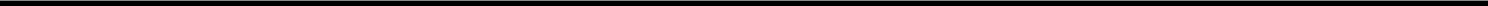 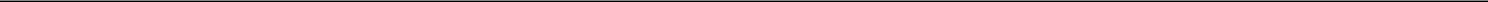 SECURITIES AND EXCHANGE COMMISSIONWashington, D.C. 20549FORM 6-KReport of Foreign Private IssuerPursuant to Rule 13a-16 or 15d-16Under the Securities Exchange Act of 1934For the month of January, 2019Commission File Number 001-38367SOL-GEL TECHNOLOGIES LTD.(Translation of registrant’s name into English)7 Golda Meir StreetNess Ziona 7403650, Israel(Address of principal executive offices)Indicate by check mark whether the registrant files or will file annual reports under cover Form 20-F or Form 40-F.Form 20-F ☒	Form 40-F ☐Indicate by check mark if the registrant is submitting the Form 6-K in paper as permitted by Regulation S-T Rule 101(b)(1): ☐Indicate by check mark if the registrant is submitting the Form 6-K in paper as permitted by Regulation S-T Rule 101(b)(7): ☐Attached hereto and incorporated by reference herein are the following documents:Exhibit 99.1: Sol-Gel Technologies Ltd. Corporate PresentationSIGNATURESSOL-GEL TECHNOLOGIES LTD.Date: January 7, 2019	By:	/s/ Gilad Mamlok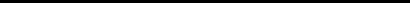 Gilad MamlokChief Financial Officer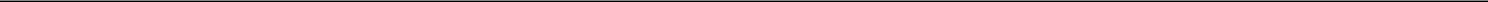 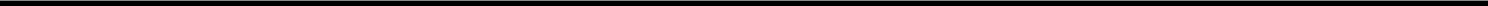 Exhibit 99.1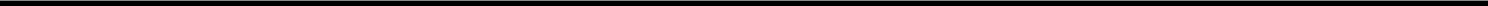 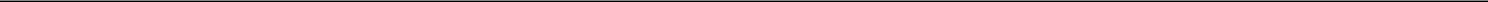 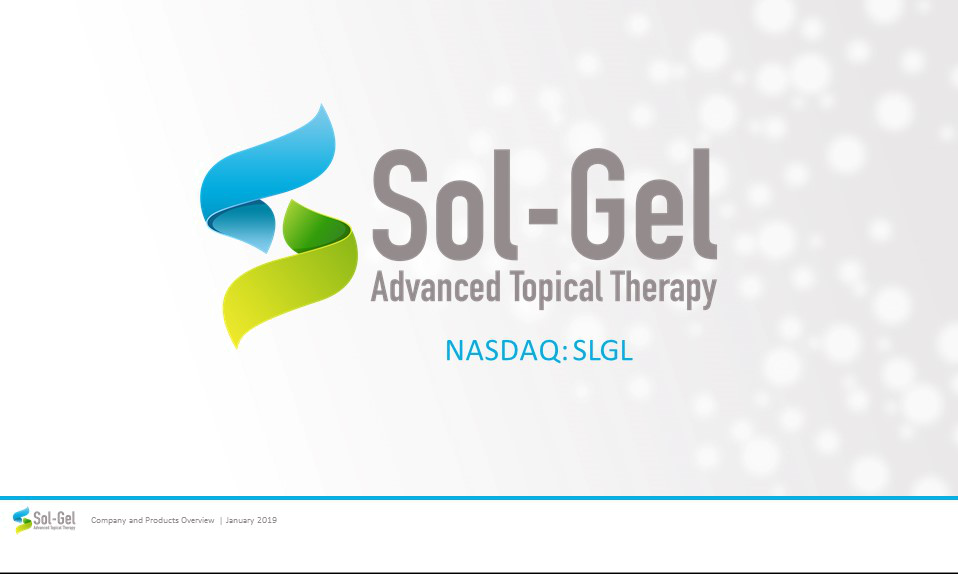 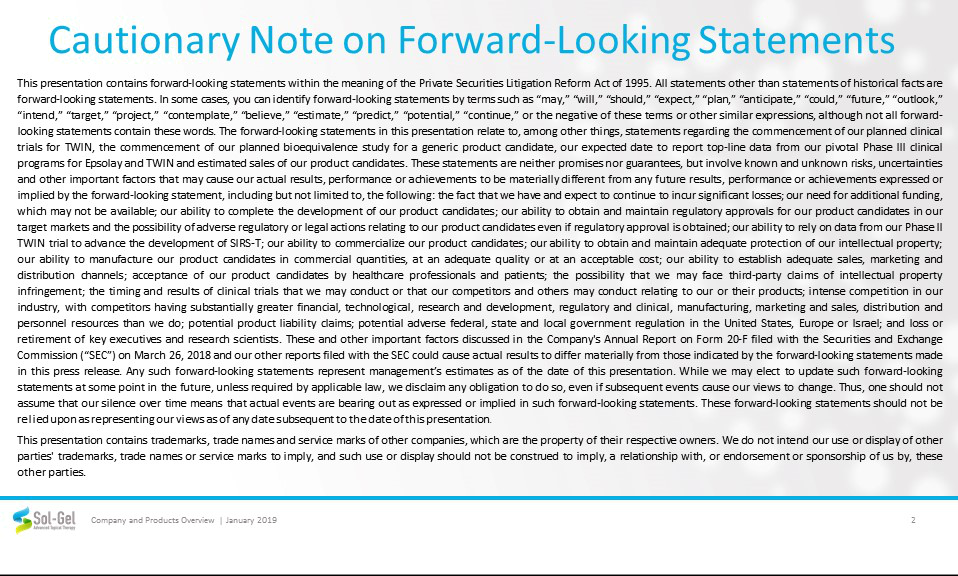 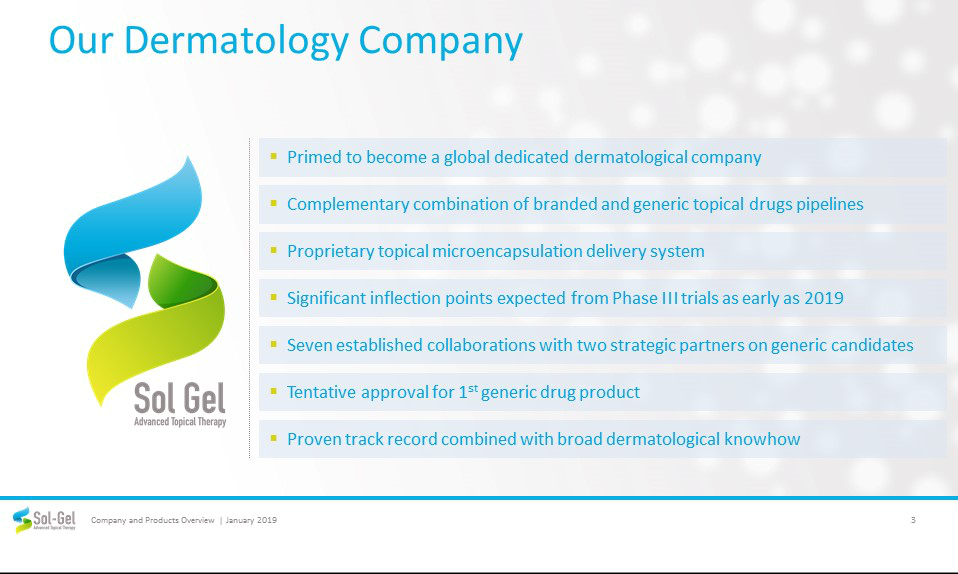 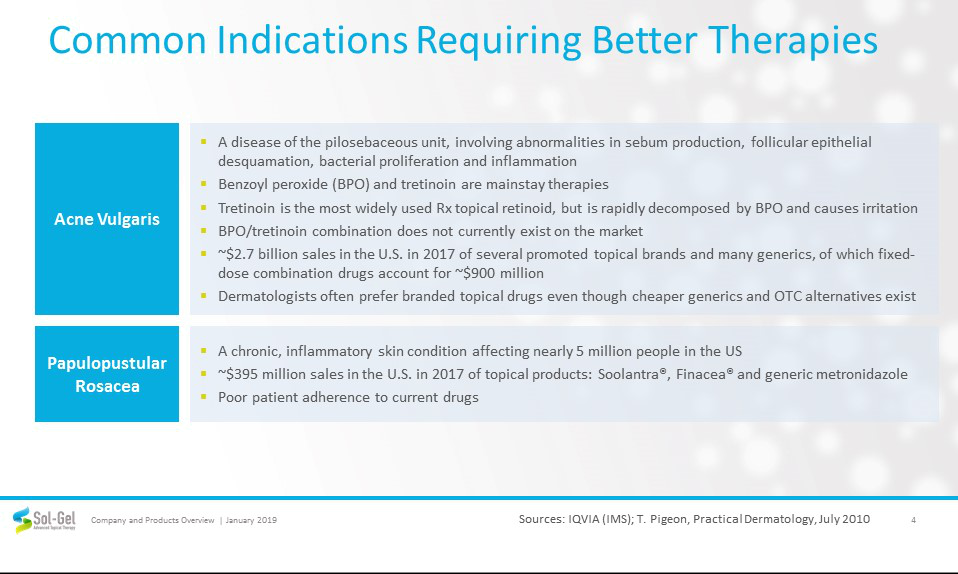 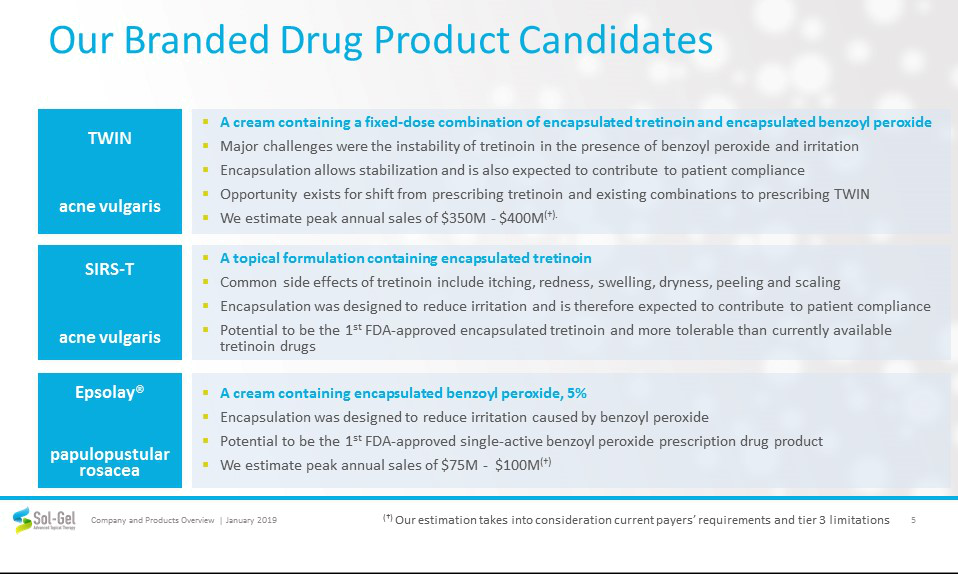 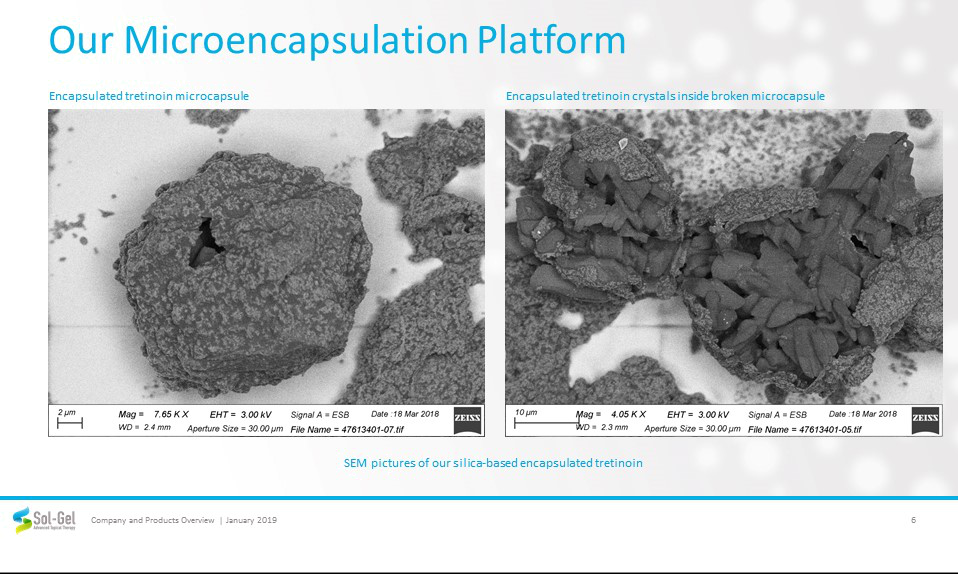 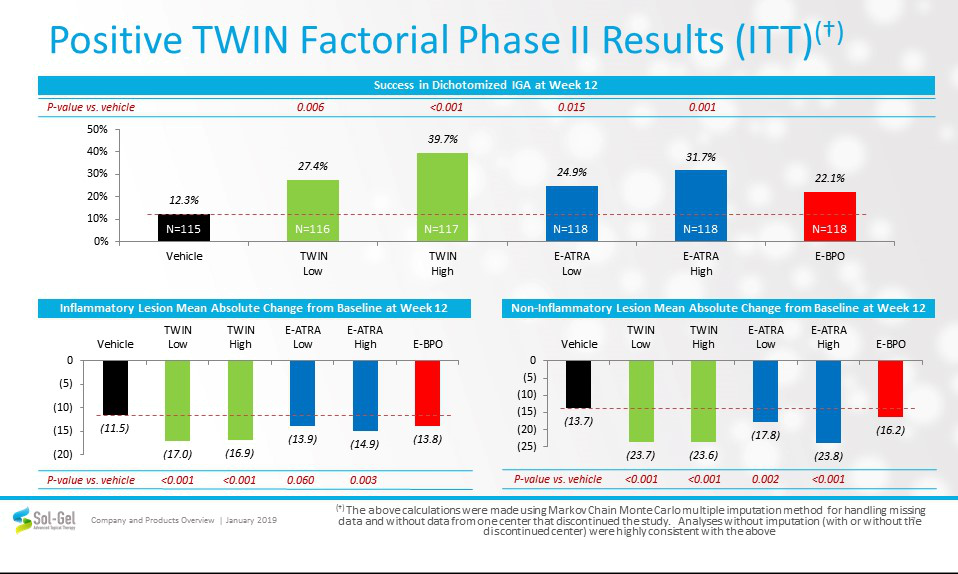 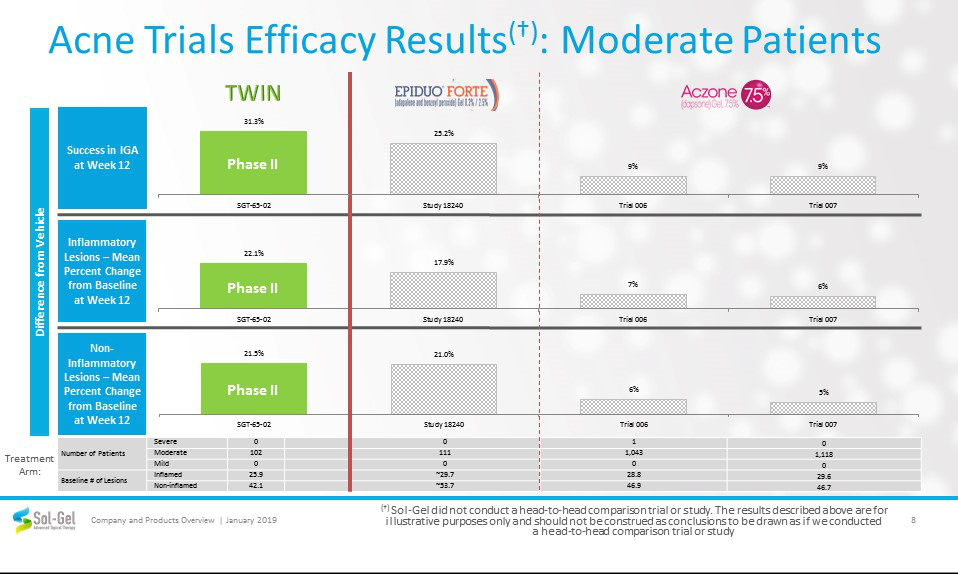 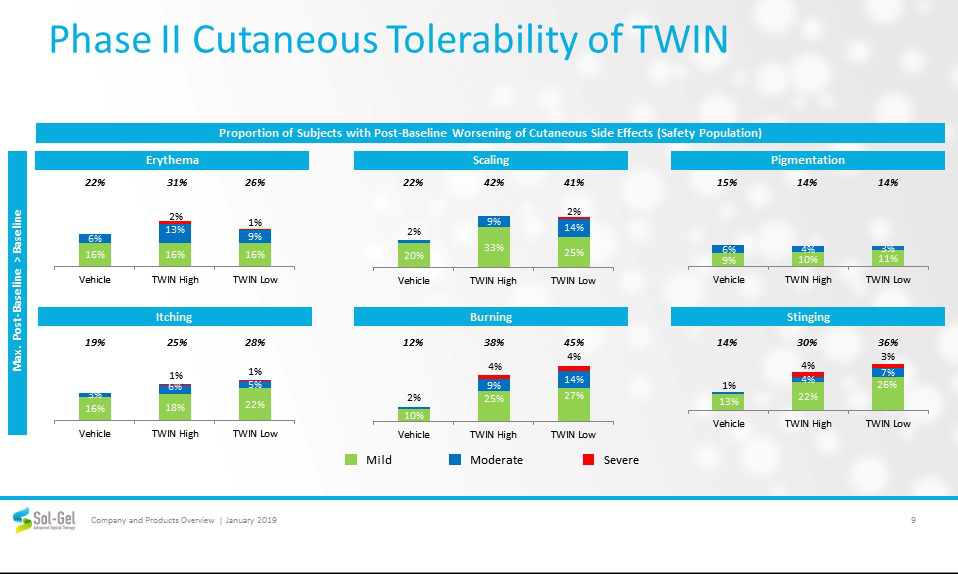 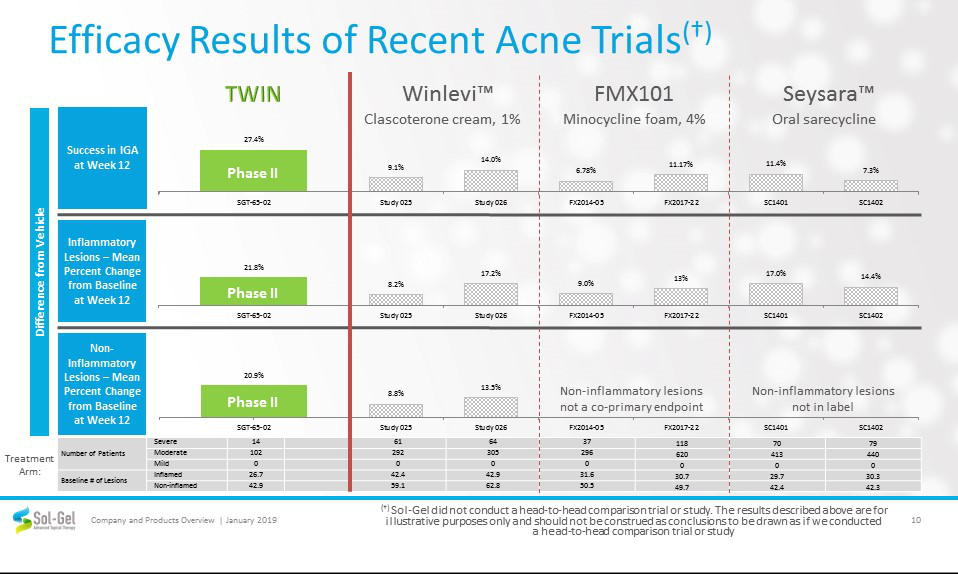 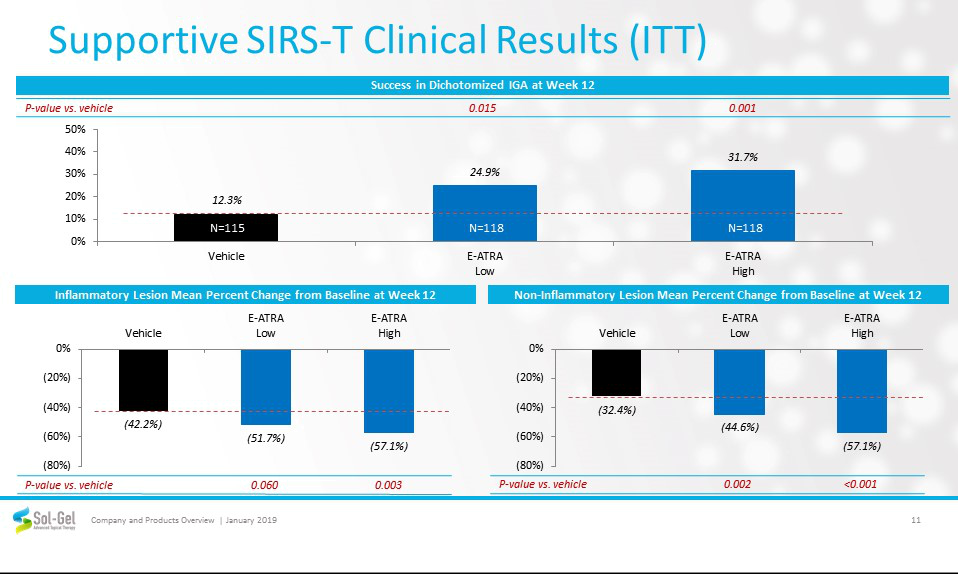 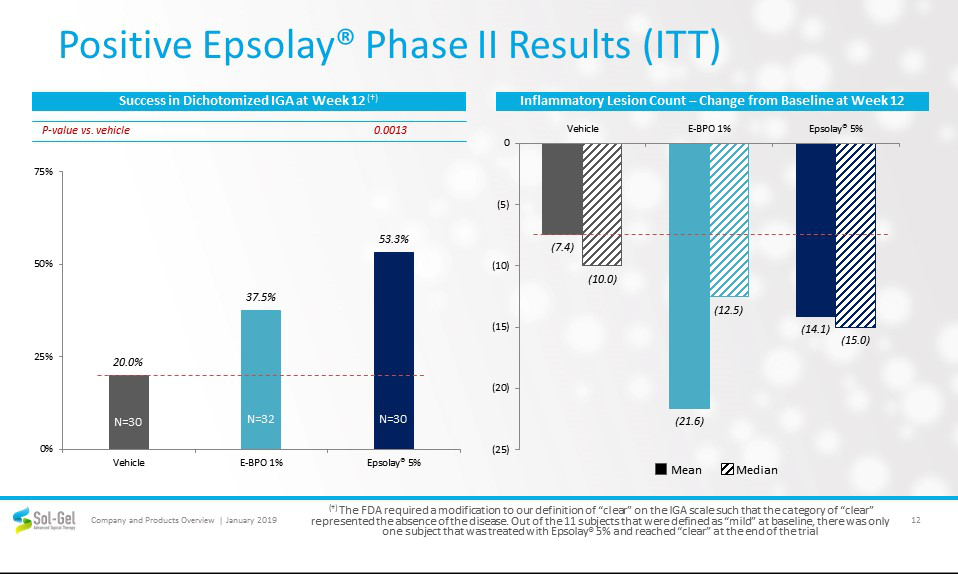 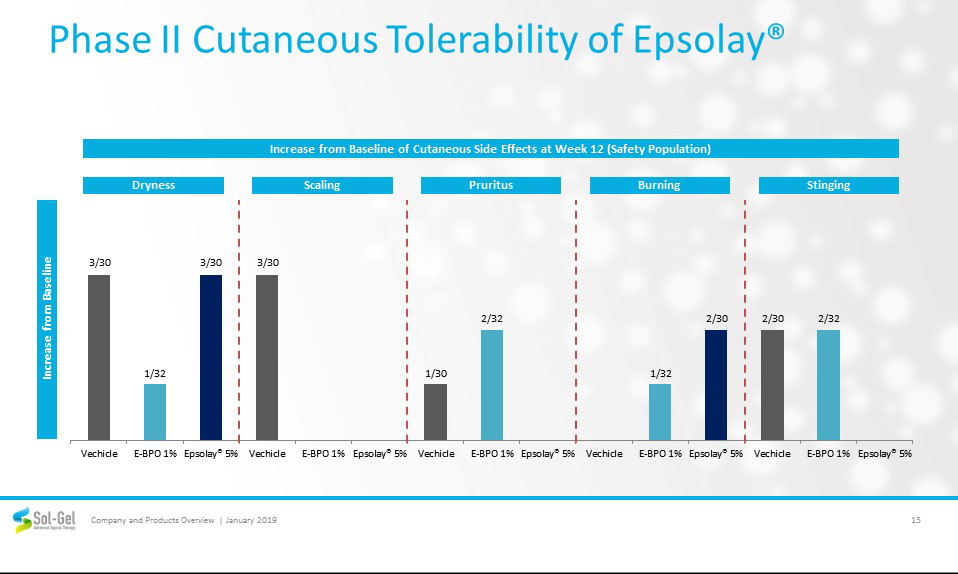 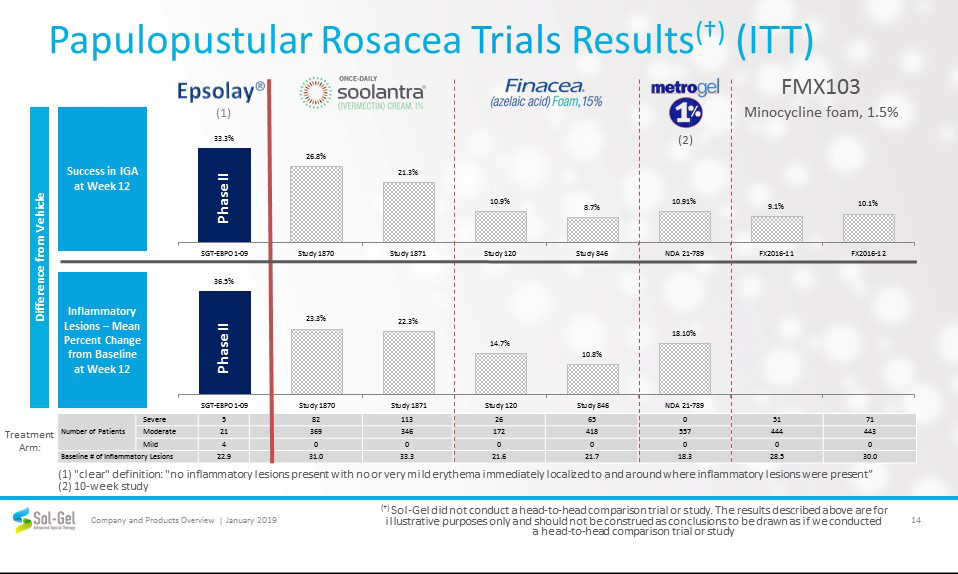 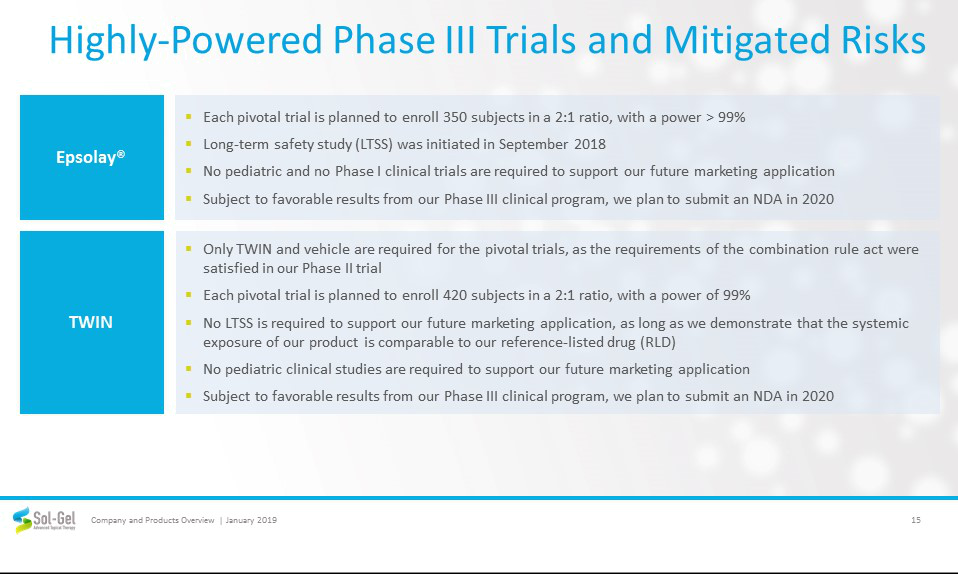 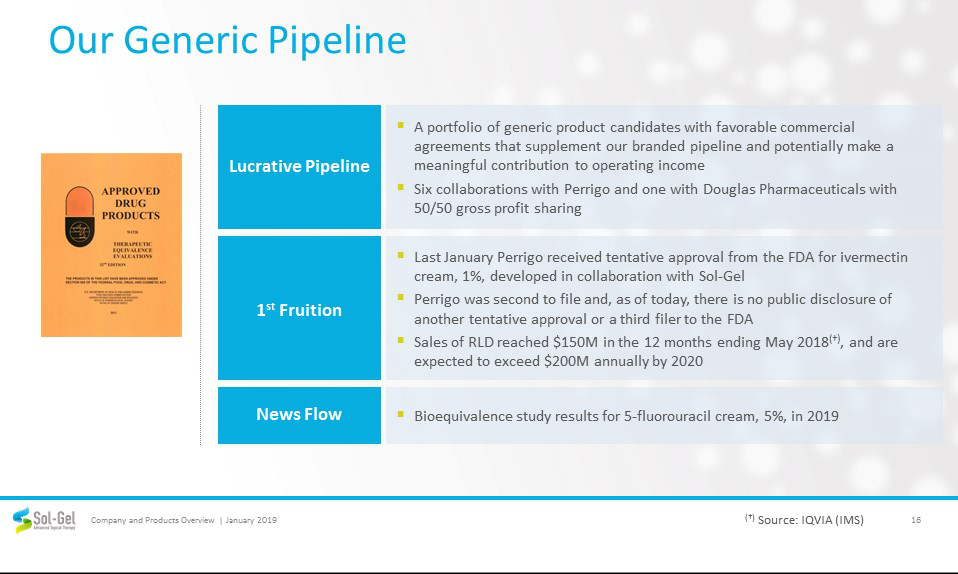 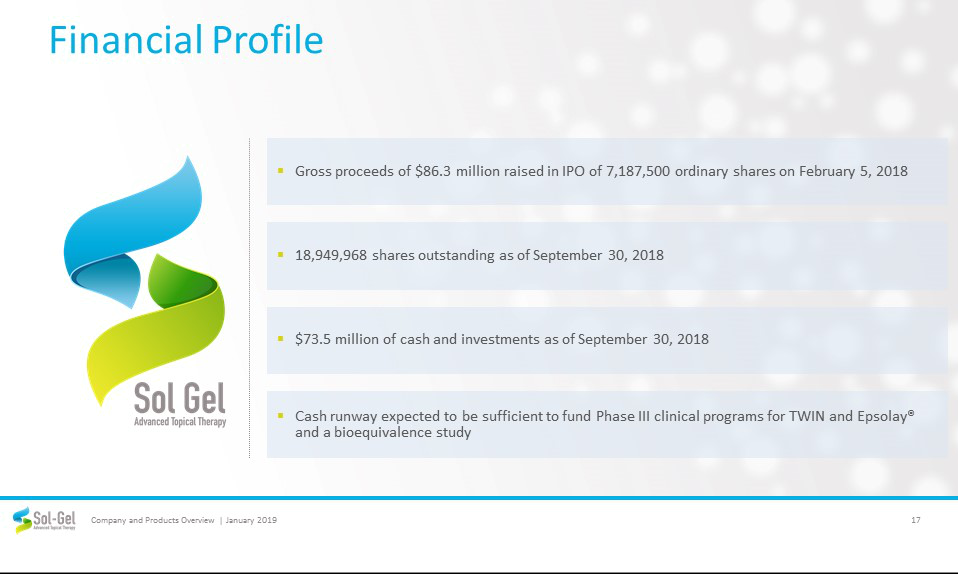 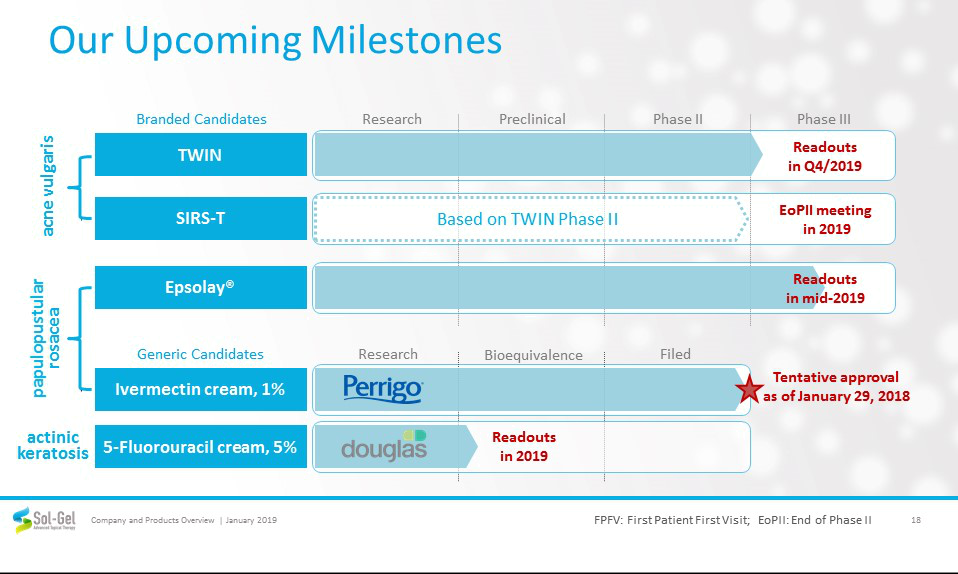 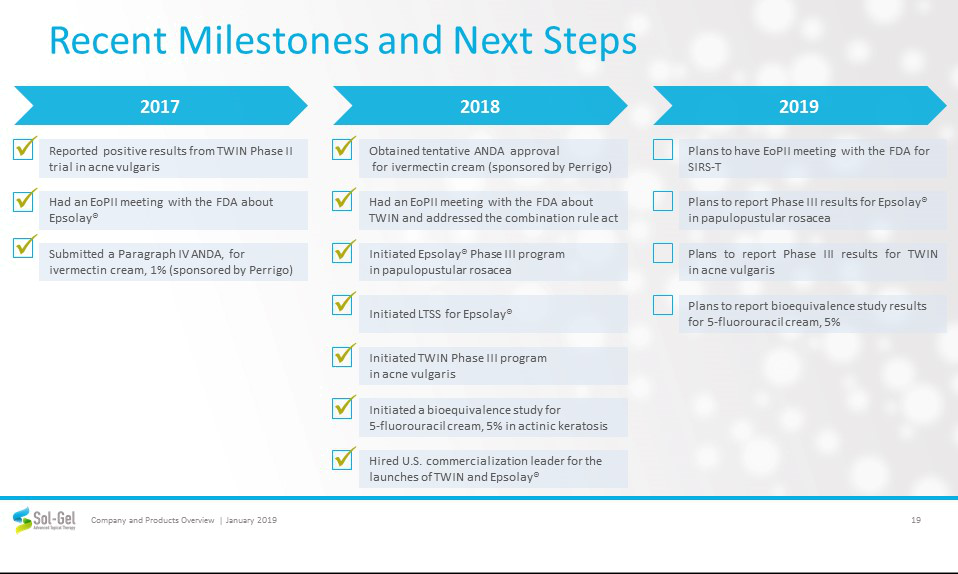 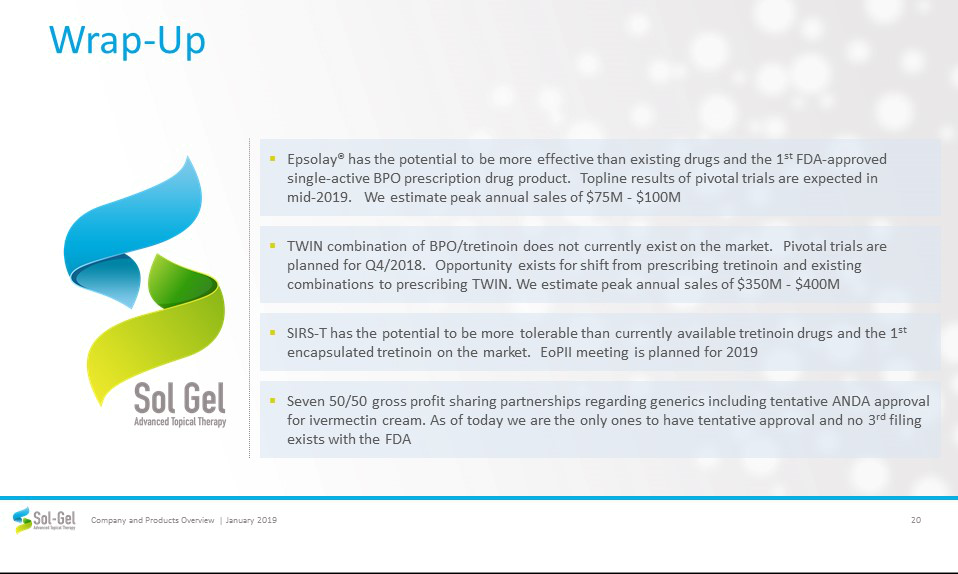 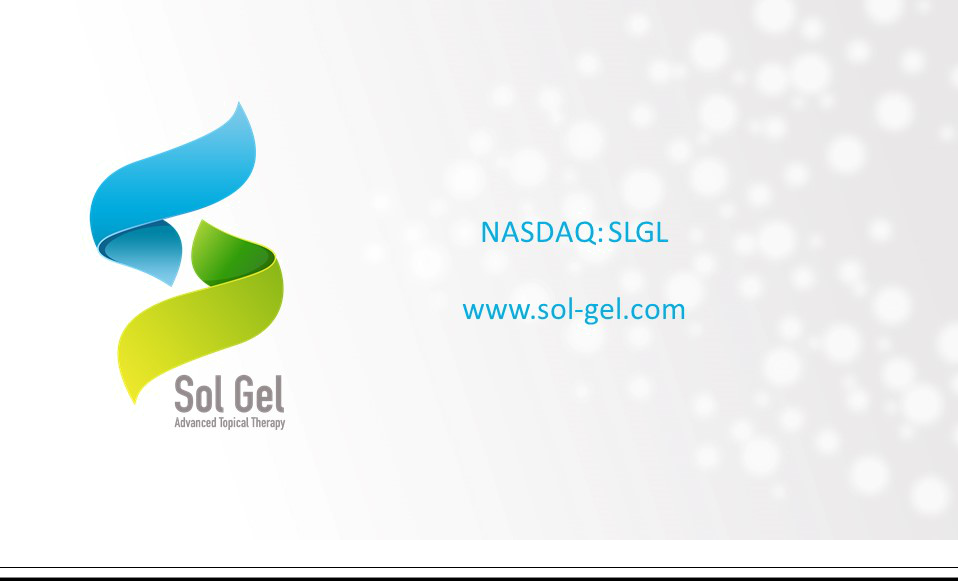 